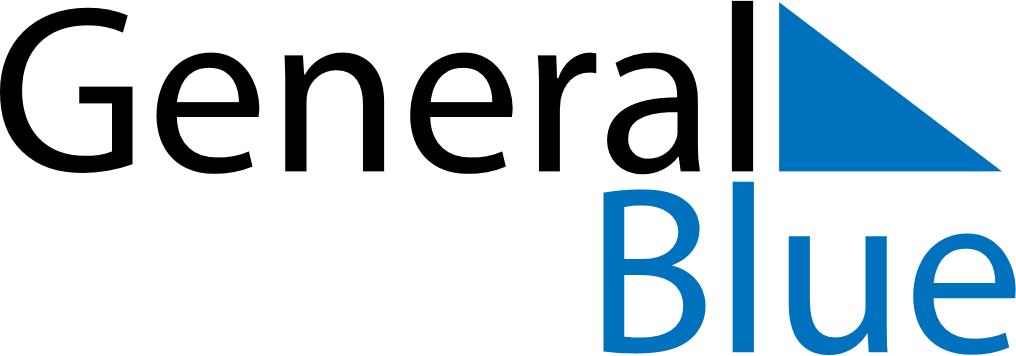 October 2024October 2024October 2024October 2024October 2024October 2024Vampula, Satakunta, FinlandVampula, Satakunta, FinlandVampula, Satakunta, FinlandVampula, Satakunta, FinlandVampula, Satakunta, FinlandVampula, Satakunta, FinlandSunday Monday Tuesday Wednesday Thursday Friday Saturday 1 2 3 4 5 Sunrise: 7:35 AM Sunset: 7:01 PM Daylight: 11 hours and 26 minutes. Sunrise: 7:38 AM Sunset: 6:58 PM Daylight: 11 hours and 20 minutes. Sunrise: 7:40 AM Sunset: 6:55 PM Daylight: 11 hours and 14 minutes. Sunrise: 7:43 AM Sunset: 6:52 PM Daylight: 11 hours and 9 minutes. Sunrise: 7:45 AM Sunset: 6:49 PM Daylight: 11 hours and 3 minutes. 6 7 8 9 10 11 12 Sunrise: 7:48 AM Sunset: 6:46 PM Daylight: 10 hours and 57 minutes. Sunrise: 7:50 AM Sunset: 6:43 PM Daylight: 10 hours and 52 minutes. Sunrise: 7:53 AM Sunset: 6:40 PM Daylight: 10 hours and 46 minutes. Sunrise: 7:55 AM Sunset: 6:37 PM Daylight: 10 hours and 41 minutes. Sunrise: 7:58 AM Sunset: 6:33 PM Daylight: 10 hours and 35 minutes. Sunrise: 8:01 AM Sunset: 6:30 PM Daylight: 10 hours and 29 minutes. Sunrise: 8:03 AM Sunset: 6:27 PM Daylight: 10 hours and 24 minutes. 13 14 15 16 17 18 19 Sunrise: 8:06 AM Sunset: 6:24 PM Daylight: 10 hours and 18 minutes. Sunrise: 8:08 AM Sunset: 6:21 PM Daylight: 10 hours and 12 minutes. Sunrise: 8:11 AM Sunset: 6:18 PM Daylight: 10 hours and 7 minutes. Sunrise: 8:13 AM Sunset: 6:15 PM Daylight: 10 hours and 1 minute. Sunrise: 8:16 AM Sunset: 6:12 PM Daylight: 9 hours and 56 minutes. Sunrise: 8:19 AM Sunset: 6:09 PM Daylight: 9 hours and 50 minutes. Sunrise: 8:21 AM Sunset: 6:06 PM Daylight: 9 hours and 44 minutes. 20 21 22 23 24 25 26 Sunrise: 8:24 AM Sunset: 6:03 PM Daylight: 9 hours and 39 minutes. Sunrise: 8:26 AM Sunset: 6:00 PM Daylight: 9 hours and 33 minutes. Sunrise: 8:29 AM Sunset: 5:57 PM Daylight: 9 hours and 28 minutes. Sunrise: 8:32 AM Sunset: 5:54 PM Daylight: 9 hours and 22 minutes. Sunrise: 8:34 AM Sunset: 5:51 PM Daylight: 9 hours and 17 minutes. Sunrise: 8:37 AM Sunset: 5:48 PM Daylight: 9 hours and 11 minutes. Sunrise: 8:40 AM Sunset: 5:46 PM Daylight: 9 hours and 5 minutes. 27 28 29 30 31 Sunrise: 7:42 AM Sunset: 4:43 PM Daylight: 9 hours and 0 minutes. Sunrise: 7:45 AM Sunset: 4:40 PM Daylight: 8 hours and 54 minutes. Sunrise: 7:48 AM Sunset: 4:37 PM Daylight: 8 hours and 49 minutes. Sunrise: 7:50 AM Sunset: 4:34 PM Daylight: 8 hours and 43 minutes. Sunrise: 7:53 AM Sunset: 4:31 PM Daylight: 8 hours and 38 minutes. 